Western Australia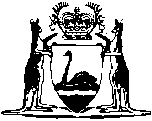 Election of Senators Amendment Act 2015Western AustraliaElection of Senators Amendment Act 2015Contents1.	Short title	22.	Commencement	23.	Act amended	24.	Section 3 amended	2Western Australia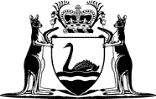 Election of Senators Amendment Act 2015No. 26 of 2015An Act to amend the Election of Senators Act 1903.[Assented to 2 October 2015]The Parliament of Western Australia enacts as follows:1.	Short title		This is the Election of Senators Amendment Act 2015.2.	Commencement		This Act comes into operation as follows —	(a)	sections 1 and 2 — on the day on which this Act receives the Royal Assent;	(b)	the rest of the Act — on the day after that day.3.	Act amended		This Act amends the Election of Senators Act 1903.4.	Section 3 amended		Delete section 3(1) and (1a) and insert:	(1)	The date fixed for the close of the rolls shall be the date specified in the Commonwealth Electoral Act 1918 (Commonwealth) section 155.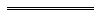 